The Big Picture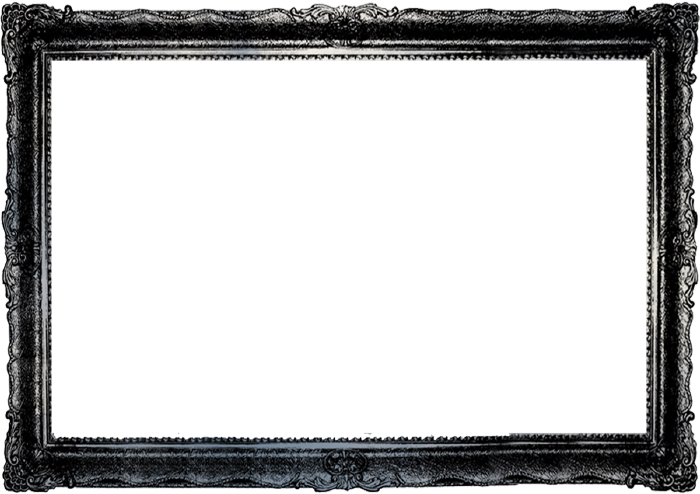 Finding God’s Purposes in 1 PeterPastor Toby  Week 8  8/21/2022 Holding on to HopeReview:  We are all under _____________. (1:6)We have no _____________ that God will take the pressure away. (1:7)Key Question:  how can we ______ with the pressure we all experience?2 Ways to Cope with the Pressure:The “_____-_______” way. Let your ___________ shape your behavior.  (1:14)Follow destructive __________ of the past.  (1:18)__________ the pain with wild pleasure-seeking.  (4:2-4)“If God won’t ________ the pressure, then I will!”A _________ way.                 Choose to have _______ in God.  (1:13)What is hope?  A ____________ that no matter what pressure you are experiencing at the moment, ______ will make everything _____.  But how can we get that kind of confidence?  ______ carefully about what God has said that He is “up to.”  ________ that you are a _______________ on this earth.  (1:17, 2:11, Hebrews 11:13)Fix your ____________ on the joys of _____________.Commit to be ___________ to God’s plan while you _____.Hope says, “Because I know that God ______ relieve this pressure I am feeling someday, I choose to _____ and _______ Him today.”  